Publicado en   el 03/10/2014 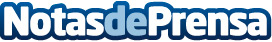 Oxfam triplica la ayuda dirigida a países afectados por el ébola'No tenemos más opciones que incrementar rápidamente nuestra labor de respuesta'. David MacDonald, Responsable regional de Oxfam Intermón.    Datos de contacto:Nota de prensa publicada en: https://www.notasdeprensa.es/oxfam-triplica-la-ayuda-dirigida-a-paises Categorias: Solidaridad y cooperación http://www.notasdeprensa.es